АДМИНИСТРАЦИЯ КРАСНОСЕЛЬКУПСКОГО РАЙОНАПОСТАНОВЛЕНИЕ«25» июля 2023 г.	№ 255-Пс. КрасноселькупОб утверждении Правил принятия решений о заключении муниципальных контрактов на поставку товаров, выполнение работ, оказание услуг для обеспечения муниципальных нужд на срок, превышающий срок действия утвержденных лимитов бюджетных обязательствВ соответствии со статьей 72 Бюджетного кодекса Российской Федерации, руководствуясь Уставом муниципального округа Красноселькупский район Ямало-Ненецкого автономного округа, Администрация Красноселькупского района постановляет:1. Утвердить Правила принятия решений о заключении муниципальных контрактов на поставку товаров, выполнение работ, оказание услуг для обеспечения муниципальных нужд на срок, превышающий срок действия утвержденных лимитов бюджетных  обязательств согласно приложению.2. Признать утратившим силу постановление Администрации муниципального образования Красноселькупский район от 11.09.2015 № П-224 «Об утверждении Правил принятия решений о заключении муниципальных контрактов на поставку товаров, выполнение работ, оказание услуг для обеспечения муниципальных нужд на срок, превышающий срок действия утвержденных лимитов бюджетных обязательств».3. Опубликовать настоящее постановление в газете «Северный край» и разместить на официальном сайте муниципального округа Красноселькупский район Ямало-Ненецкого автономного округа.4. Настоящее постановление вступает в силу с момента его официального опубликования.5. Контроль за исполнением настоящего постановления возложить на заместителя Главы Администрации Красноселькупского района по экономике и финансам.Глава Красноселькупского района						    Ю.В. ФишерПриложениеУТВЕРЖДЕНЫпостановлением АдминистрацииКрасноселькупского районаот «25» июля 2023 года № 255-ППРАВИЛАпринятия решений о заключении муниципальных контрактов на поставку товаров, выполнение работ, оказание услуг для обеспечения муниципальных нужд на срок, превышающий срок действия утвержденных лимитов бюджетных обязательств1. Настоящие Правила определяют порядок принятия решений Администрацией Красноселькупского района о заключении муниципальных контрактов на поставку товаров, выполнение работ, оказание услуг для обеспечения муниципальных нужд, осуществляемых в соответствии с законодательством Российской Федерации о контрактной системе в сфере закупок товаров, работ, услуг для обеспечения государственных и муниципальных нужд на срок, превышающий в случаях, установленных Бюджетным кодексом Российской Федерации, срок действия утвержденных лимитов бюджетных обязательств.2. Муниципальные заказчики вправе заключать муниципальные контракты на выполнение работ, оказание услуг для обеспечения муниципальных нужд муниципального округа Красноселькупский район, длительность производственного цикла выполнения, оказания которых превышает срок действия утвержденных лимитов бюджетных обязательств (далее - долгосрочные муниципальные контракты), в пределах средств, установленных на соответствующие цели решениями о подготовке и реализации бюджетных инвестиций в объекты муниципальной собственности, принимаемыми в соответствии со статьей 79 Бюджетного кодекса Российской Федерации, на срок реализации указанных решений в форме распоряжений Администрации Красноселькупского района.Иные долгосрочные муниципальные контракты могут заключаться на срок и в пределах средств, которые предусмотрены решением Администрации Красноселькупского района о заключении соответствующих долгосрочных муниципальных контрактов.3. Решение Администрации Красноселькупского района о заключении долгосрочных муниципальных контрактов на поставку товаров, выполнение работ, оказание услуг для обеспечения муниципальных нужд, длительность производственного цикла выполнения, оказания которых превышает срок действия утвержденных лимитов бюджетных обязательств, принимается в форме распоряжения Администрации Красноселькупского района.Указанным распоряжением утверждаются:- планируемые результаты выполнения работ, оказания услуг;- описание состава работ, услуг;- предельный срок выполнения работ, оказания услуг с учетом сроков, необходимых для определения подрядчиков, исполнителей;- предельный объем средств на оплату долгосрочного муниципального контракта с разбивкой по годам.4. Проект распоряжения Администрации Красноселькупского района о заключении долгосрочного муниципального контракта подготавливается органом (структурным подразделением) или территориальным органом (структурным подразделением) Администрации Красноселькупского района, являющимся муниципальным заказчиком по данному муниципальному контракту, в целях реализации установленных полномочий. Данный проект распоряжения в обязательном порядке направляется структурным подразделением на согласование в Управление финансов Администрации Красноселькупского района.5. Управление финансов Администрации Красноселькупского района согласовывает указанный проект в срок, не превышающий 15 рабочих дней с даты получения проекта, при соблюдении следующих условий:5.1. непревышение предельного объема средств, предусматриваемых на оплату долгосрочного муниципального контракта для нужд муниципального округа Красноселькупский район в текущем финансовом году и плановом периоде, над объемом бюджетных ассигнований, предусмотренных решением Думы Красноселькупского района о бюджете Красноселькупского района на соответствующий финансовый год и на плановый период;5.2. непревышение годового предельного объема средств, предусматриваемых на оплату долгосрочного муниципального контракта для нужд муниципального округа Красноселькупский район за пределами планового периода, над максимальным годовым объемом средств на оплату указанного муниципального контракта в пределах планового периода (в текущем финансовом году).6. Последующее согласование проекта распоряжения Администрации Красноселькупского района осуществляется структурным подразделением Администрации Красноселькупского района, являющимся муниципальным заказчиком по долгосрочному муниципальному контракту, в порядке, установленном  Администрацией Красноселькупского района.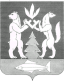 